СБОРНЫЕ ЭКСКУРСИИ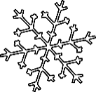 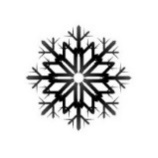 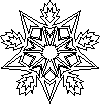               31 декабря 2019 – 7 января 2020
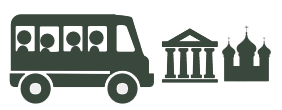 Бронирование: +7 905 290 86 86; info@visitnovgorod.ruДатаВремяОписаниеСтоимость31 декабря(Вт)10:00– обзорная автобусная экскурсия по городу с посещением Перынского скита и Свято-Юрьева монастыряПродолжительность: 3 ч. Организатор: т/а «Стиф»Взрослые – 670 руб., учащиеся – 500 руб.,дети до 6 лет – б/п.1 января(Ср)14:00– «Летопись исчезнувших времен» – авторская автобусная экскурсия по живописным местам и легендарным улицам города с дегустацией новгородских напитков. Продолжительность: 3 чВзрослые – 630 руб., пенсионеры – 400 руб., учащиеся – 370 руб., дети до 6 лет – 170 руб.2 января(Чт)9:00– экскурсия «В краю Святых озер. Валдай» с посещением музея колоколов и Иверского монастыряОрганизатор тура: т/а «Волхва»Взрослые – 1300 руб., дети до 12 лет – 1250 р.2 января(Чт)11:00– авторская автобусная экскурсия «Сказания и тайны Новгородской земли» с посещением Перынского скита, Свято-Юрьева и Десятинного монастырейПродолжительность: 2,5 чВзрослые – 570 руб.,пенсионеры – 400 руб., учащиеся – 370 руб.,дети до 6 лет – 170 руб.2 января(Чт)11:00– пешеходная театрализованная экскурсия по Кремлю с Агафьей Мелисентовной Продолжительность: 1 чВзрослые – 400 руб.,льготный – 300 руб.,дети до 6 лет – бесплатно2 января(Чт)14:00– «Летопись исчезнувших времен» – авторская автобусная экскурсия по живописным местам и легендарным улицам города с дегустацией новгородских напитков. Продолжительность: 3 чВзрослые – 630 руб., пенсионеры – 400 руб., учащиеся – 370 руб., дети до 6 лет – 170 руб.2 января(Чт)18:00– пешеходная театрализованная экскурсия по Кремлю с посадником Сбыслáвом ЯкуновичемПродолжительность: 1,5 чВзрослые – 300 руб.,льготный – 250 руб.,дети до 6 лет – 160 руб.,дети до 4 лет – бесплатно3 января(Пт)8:30– экскурсионная поездка в г. Валдай — Жемчужину Новгородского края с посещением музейного колокольного центра и Иверского монастыря. Организатор тура: т/а «Стиф»Взрослые – 1150 руб., дети до 16 лет – 1070 р.,дети до 6 лет – 650 руб.3 января(Пт)13:00– авторская автобусная экскурсия «Непридуманные истории. Новгородские обители XII века» с посещением Антониева и Варлаамо-Хутынского монастырейПродолжительность: 3 чВзрослые – 630 руб., пенсионеры – 400 руб., учащиеся – 370 руб., дети до 6 лет – 170 руб.3 января(Пт)16:00– автобусная экскурсия «Переезжаю в Великий Новгород». Знакомство с современными районами городаПродолжительность: 2 ч. Бесплатно!3 января(Пт)18:00– пешеходная театрализованная экскурсия по Кремлю с посадницей ЕвфимиейПродолжительность: 1,5 чВзрослые – 300 руб.,льготный – 250 руб.,дети до 6 лет – 160 руб.,дети до 4 лет – бесплатно4 января(Сб)9:00– экскурсия «В краю Святых озер. Валдай» с посещением музея колоколов и Иверского монастыряОрганизатор тура: т/а «Волхва»Взрослые – 1300 руб., дети до 12 лет – 1250 р.4 января(Сб)11:00– авторская автобусная экскурсия «Сказания и тайны Новгородской земли» с посещением Перынского скита, Свято-Юрьева и Десятинного монастырейПродолжительность: 2,5 чВзрослые – 570 руб.,пенсионеры – 400 руб., учащиеся – 370 руб.,дети до 6 лет – 170 руб.4 января(Сб)11:00– автобусная экскурсия с посещением Николо-Вяжи́щского и Варлаамо-Ху́тынского монастырейПродолжительность: 3 ч. Организатор: т/а «Стиф»Взрослые – 670 руб., учащиеся – 500 руб.,дети до 6 лет – б/п.4 января(Сб)11:00– пешеходная театрализованная экскурсия по Кремлю с Агафьей Мелисентовной Продолжительность: 1 чВзрослые – 400 руб.,льготный – 300 руб.,дети до 6 лет – бесплатно4 января(Сб)14:00– «Летопись исчезнувших времен» – авторская автобусная экскурсия по живописным местам и легендарным улицам города с дегустацией новгородских напитков. Продолжительность: 3 чВзрослые – 630 руб., пенсионеры – 400 руб., учащиеся – 370 руб., дети до 6 лет – 170 руб.4 января(Сб)14:00– обзорная автобусная экскурсия по городу с посещением Музея народного деревянного зодчества «Витославлицы» и Юрьева монастыря. Продолжительность: 3 чОрганизатор: т/а «Стиф»Полный – 770 руб., учащиеся – 550 руб., дошкольники – бесплатно4 января(Сб)18:00– пешеходная театрализованная экскурсия по Кремлю с посадником Сбыслáвом ЯкуновичемПродолжительность: 1,5 чВзрослые – 300 руб.,льготный – 250 руб.,дети до 6 лет – 160 руб.,дети до 4 лет – бесплатно5 января(Вс)8:30– экскурсионная поездка в г. Старая Русса с посещением дома-музея Ф. М. Достоевского и парка-курорта Организатор тура: т/а «Стиф»Взрослые – 1150 руб., дети до 16 лет – 1070 р.,дети до 6 лет – 650 руб.5 января(Вс)9:30– экскурсия «Вернисаж в Старой Руссе» с посещением парка-курорта и дома-музея Ф. М. ДостоевскогоОрганизатор тура: т/а «Волхва»Взрослые – 1300 руб., дети до 12 лет – 1250 р.5 января(Вс)13:00– авторская автобусная экскурсия «Непридуманные истории. Новгородские обители XII века» с посещением Антониева и Варлаамо-Ху́тынского монастырейПродолжительность: 3 чВзрослые – 630 руб., пенсионеры – 400 руб., учащиеся – 370 руб., дети до 6 лет – 170 руб.5 января(Вс)16:00– автобусная экскурсия «Переезжаю в Великий Новгород». Знакомство с современными районами городаПродолжительность: 2 ч. Бесплатно!5 января(Вс)18:00– пешеходная театрализованная экскурсия по Кремлю с Агафьей Мелисентовной Продолжительность: 1,5 чВзрослые – 300 руб.,льготный – 250 руб.,дети до 6 лет – 160 руб.,дети до 4 лет – бесплатно6 января(Пн)9:00– экскурсия «В краю Святых озер. Валдай» с посещением музея колоколов и Иверского монастыряОрганизатор тура: т/а «Волхва»Взрослые – 1300 руб., дети до 12 лет – 1250 р.6 января(Пн)11:00– авторская автобусная экскурсия «Сказания и тайны Новгородской земли» с посещением Перынского скита, Свято-Юрьева и Десятинного монастырейПродолжительность: 2,5 чВзрослые – 570 руб.,пенсионеры – 400 руб., учащиеся – 370 руб.,дети до 6 лет – 170 руб.6 января(Пн)11:00– пешеходная театрализованная экскурсия по Кремлю с посадником Сбыслáвом ЯкуновичемПродолжительность: 1 чВзрослые – 400 руб.,льготный – 300 руб.,дети до 6 лет – бесплатно6 января(Пн)14:00– «Летопись исчезнувших времен» – авторская автобусная экскурсия по живописным местам и легендарным улицам города с дегустацией новгородских напитков. Продолжительность: 3 чВзрослые – 630 руб., пенсионеры – 400 руб., учащиеся – 370 руб., дети до 6 лет – 170 руб.6 января(Пн)15:00– интерактивная пешеходная экскурсия-игра «Легенды Ярославова Дворища»Продолжительность: 1 чВзрослые – 300 руб.,льготный – 250 руб.,дети до 6 лет – 160 руб.,дети до 4 лет – бесплатно7 января(Вт)8:30– экскурсионная поездка в г. Валдай — Жемчужину Новгородского края с посещением музейного колокольного центра и Иверского монастыря. Организатор тура: т/а «Стиф»Взрослые – 1150 руб., дети до 16 лет – 1070 р.,дети до 6 лет – 650 руб.7 января(Вт)9:30– экскурсия «Вернисаж в Старой Руссе» с посещением парка-курорта и дома-музея Ф. М. ДостоевскогоОрганизатор тура: т/а «Волхва»Взрослые – 1300 руб., дети до 12 лет – 1250 р.7 января(Вт)11:00– автобусная экскурсия с посещением Николо-Вяжи́щского и Варлаамо-Ху́тынского монастырейПродолжительность: 3 ч. Организатор: т/а «Стиф»Взрослые – 670 руб., учащиеся – 500 руб.,дети до 6 лет – б/п.